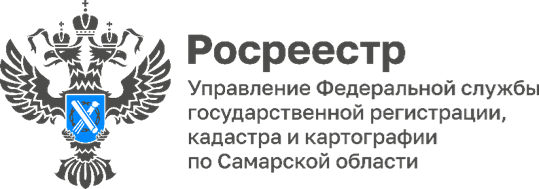 31.03.2023Семинар с кадастровыми инженерамиВ Управлении Росреестра по Самарской области состоялся семинар с кадастровыми инженерами ППК «Роскадастр», осуществляющими свою деятельность на территории Самарской области.Представители самарского Росреестра отметили положительную тенденцию улучшения качества подготавливаемых кадастровыми инженерами документов, а также обратили внимание на особую значимость оперативного устранения кадастровым инженером причин, препятствующих проведению кадастровому учету и регистрации прав. «Сегодня перед Росреестром и ППК «Роскадастр» стоит важная задача по обеспечению всего цикла земельно-имущественных отношений. Заложенный при создании ППК Роскадастр принцип единого окна и исполнителя обеспечит оказание услуг гражданам, бизнес-сообществу, органам власти в рамках «предприятия замкнутого цикла» в максимально сокращенные сроки, исключит возможность перераспределения ответственности за результат», – пояснила заместитель руководителя Росреестра по Самарской области Ольга Суздальцева. Участники семинара в режиме «открытого диалога» обсудили наиболее актуальные вопросы практической деятельности, возникающие при осуществлении учтено-регистрационных действий всех видов объектов недвижимости – земельных участков, жилых (нежилых) зданий и помещений, сооружений. Отдельное внимание было уделено вопросам:- постановки на государственный кадастровый учет и государственной регистрации прав на дома блокированной застройки;- осуществления учетно-регистрационных действий при выделе долей в натуре в жилых домах;- перепланировки нежилых помещений в жилых и нежилых зданиях;- образования мест общего пользования в нежилых зданиях;- особенности осуществления государственного кадастрового учета при образовании земельных участков, а также уточнении границ земельных участков.В рамках встречи каждый кадастровый инженер получил исчерпывающие ответы и пояснения на имеющиеся вопросы.«Возможность разобрать типовые ошибки и задать вопросы по конкретным спорным ситуациям для кадастровых инженеров очень ценна. Действительно наша совместная работа позволит существенно повысить качество кадастровых работ, что безусловно положительным образом отразится на оценке доступности и качества услуг со стороны заявителей», – считает заместитель директора – начальник Самарского областного отделения Средне-Волжского филиала ППК «Роскадастр» Ирина Ковшова.Отметим, что в рамках взаимодействия по актуальным вопросам при осуществлении учетно-регистрационных действий самарский Росреестр на постоянной основе проводит консультации, семинары и телефонные горячие линии с представителями профессионального сообщества и СРО. С графиком дней консультаций для кадастровых инженеров на 2023 год можно ознакомится на региональной вкладке сайта Росреестра по ссылке https://rosreestr.gov.ru/feedback/poryadok-rassmotreniya/.Материал подготовленУправлением Росреестра по Самарской области